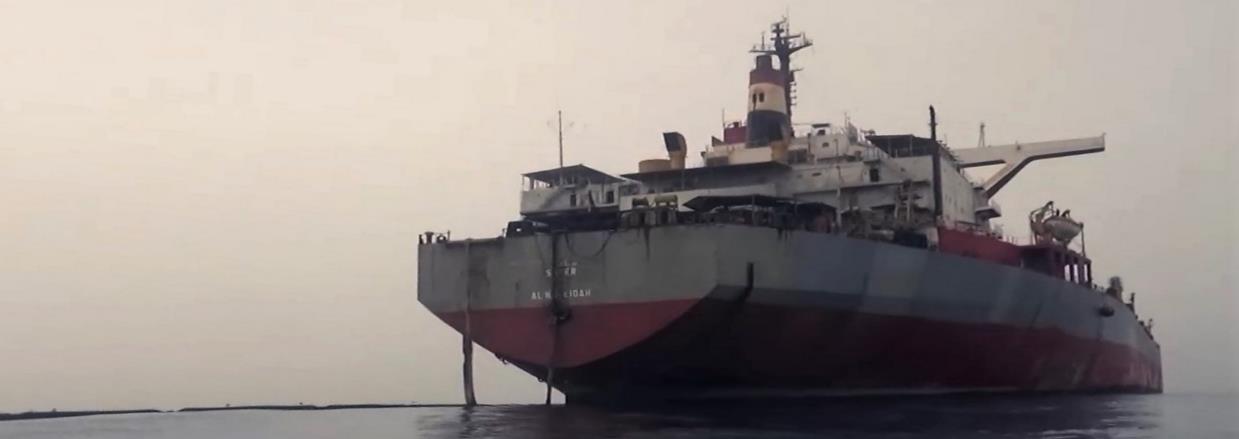 Announcement FormFinancial commitments for the UN-coordinated plan should be made by filling out and submitting all parts of this form.The United Nations will only record commitments communicated in writing through this form. The financial information provided will be included in an official press release issued when sufficient commitments have been received to commence the operation and subsequent milestones. Pledges may also be flagged on UN social media, media interviews or in other public forums unless the donor expresses otherwise.Please kindly alert RCO Yemen and UNDP of any planned press releases or social media related to your pledge for possible amplification: sabrin.al-aghbari@un.org, leanne.rios@undp.org, geekie@un.org 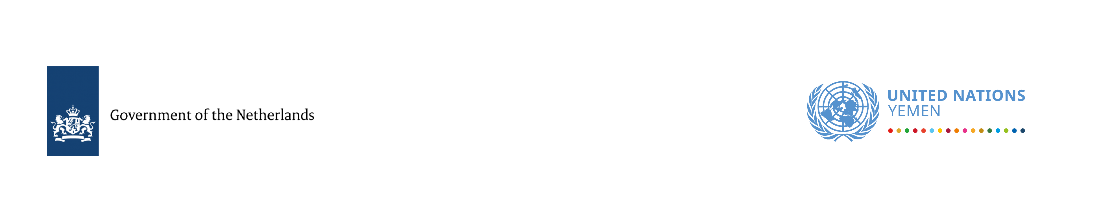   Announcement overviewAnnouncements for 2022B. Additional information
    If Others, please specify here:          If Others, please specify here:      Visibility information  Visibility information  Wishes for the pledge to be acknowledged publicly    Yes          No Wishes for the pledge to be acknowledged publicly    Yes          No Preferred social media handlesSelect currency:           If Other, please specify here:      Total Amount for 2022:      AmountPlease use same currency as aboveCurrencyRecipient organization / UNDP PSFPlanned disbursementdateDetails